Calling all DadsDad’s Halloween Carnival Committee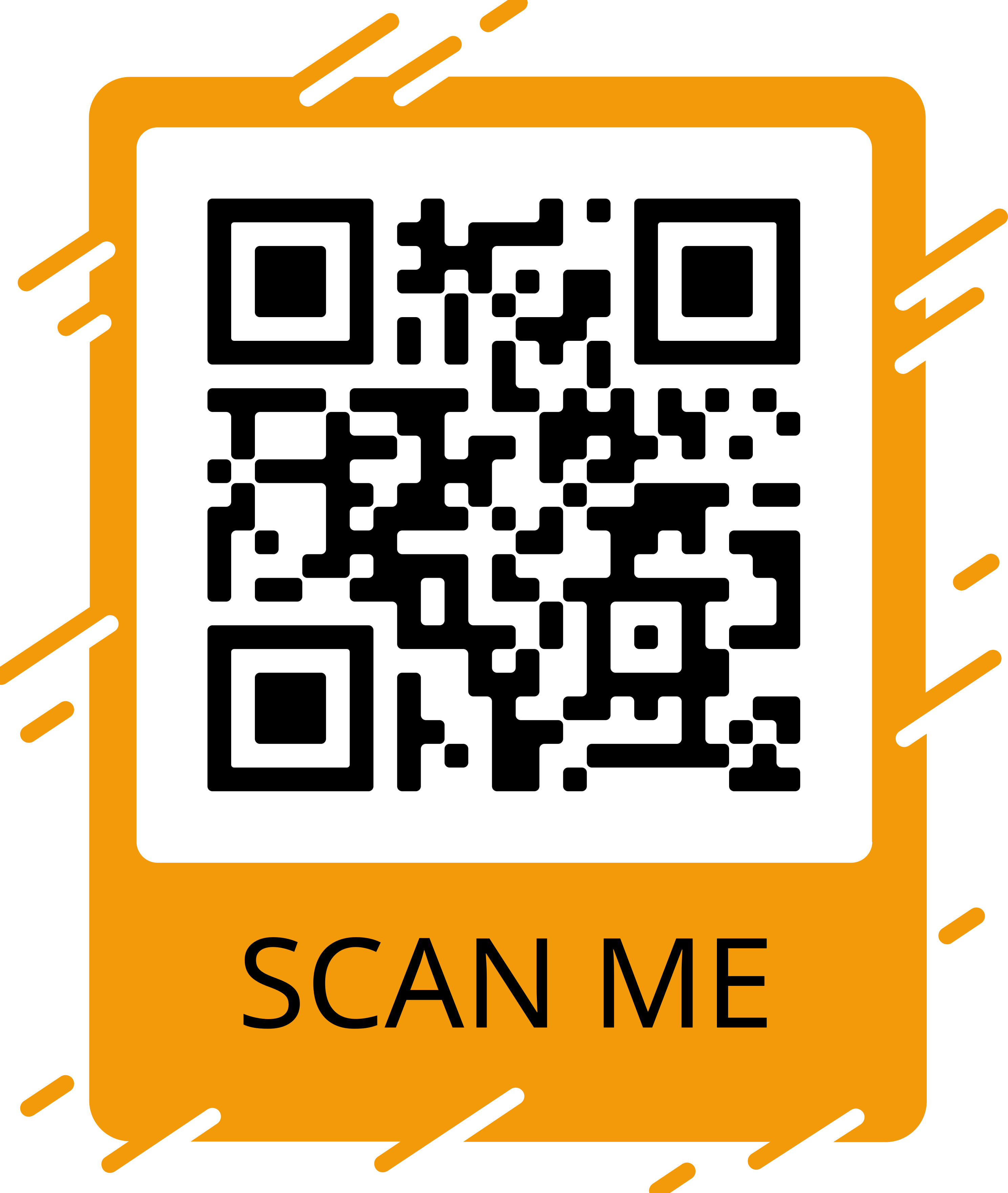 We need Dad’s who would like to help set up and take down the Richland Halloween Carnival/Haunted House.  No experience needed. Scan the QR code .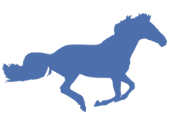 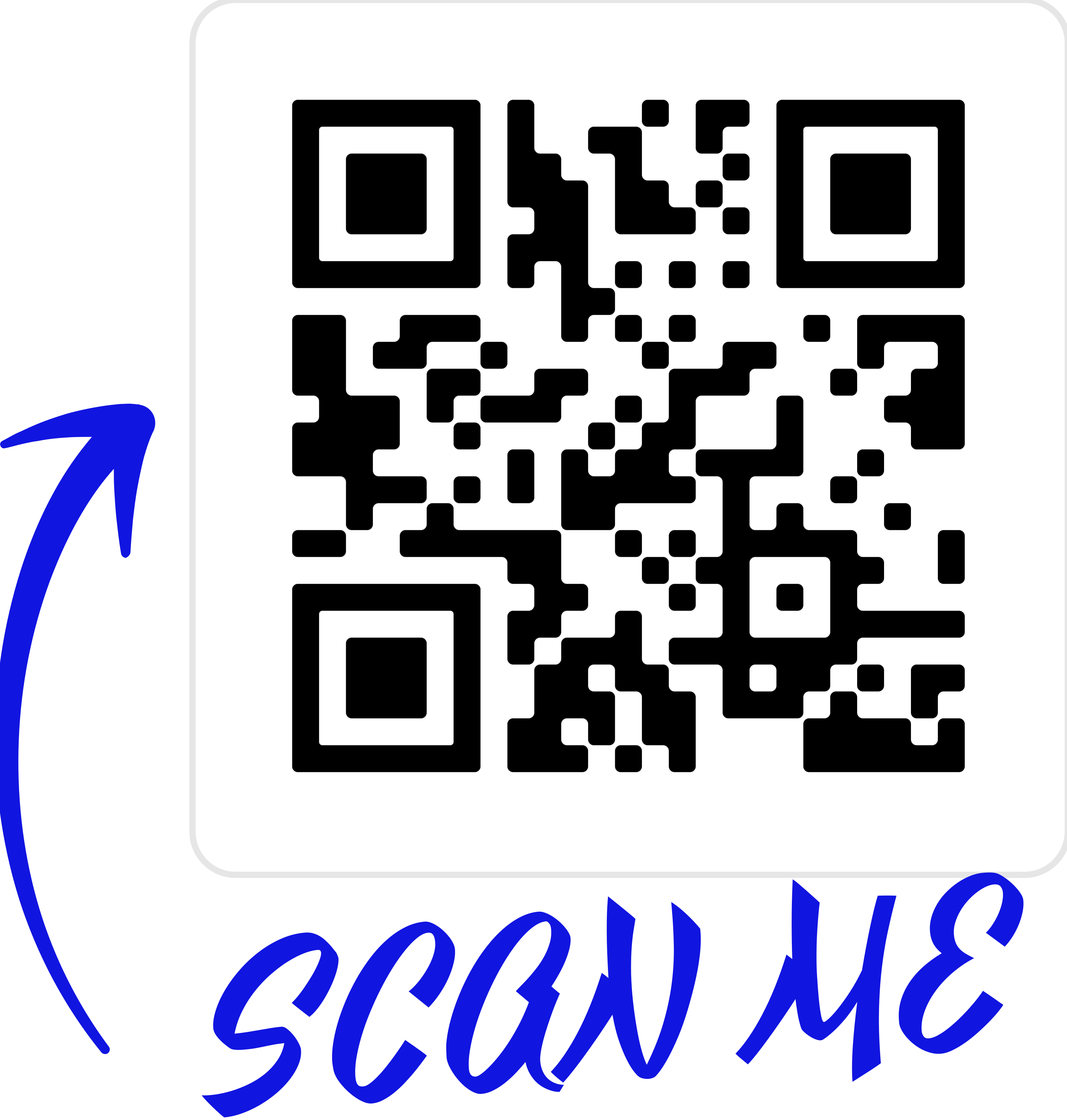 Mustang MonitorsWe are looking for a few Dads to come say hi, walk around campus, and make Richland a fun and safe place to be.  We need Dad’s in the morning hours and during lunches.  If you like to enrich children’s lives, then this is the past time for you.  Please scan the QR code  to get started.  We would enjoy having you on campus (COVID vaccination record required)